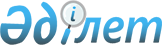 О внесении изменений в решение Сайрамского районного маслихата от 23 декабря 2014 года № 40-253/V "О районном бюджете на 2015-2017 годы"
					
			Утративший силу
			
			
		
					Решение Сайрамского районного маслихата Южно-Казахстанской области от 21 июля 2015 года № 44-309/V. Зарегистрировано Департаментом юстиции Южно-Казахстанской области 23 июля 2015 года № 3271. Утратило силу в связи с истечением срока применения - (письмо Сайрамского районного маслихата Южно-Казахстанской области от 8 января 2016 года № 3)      Сноска. Утратило силу в связи с истечением срока применения - (письмо Сайрамского районного маслихата Южно-Казахстанской области от 08.01.2016 № 3).

      В соответствии с пунктом 5 статьи 109 Бюджетного кодекса Республики Казахстан от 4 декабря 2008 года, подпунктом 1) пункта 1 статьи 6 Закона Республики Казахстан от 23 января 2001 года «О местном государственном управлении и самоуправлении в Республике Казахстан» и решением Южно-Казахстанского областного маслихата от 10 июля 2015 года за № 39/326-V «О внесении изменений и дополнения в решение Южно-Казахстанского областного маслихата от 11 декабря 2014 года № 34/258-V «Об областном бюджете на 2015-2017 годы», зарегистрированного в Реестре государственной регистрации нормативных правовых актов за № 3236 Сайрамский районный маслихат РЕШИЛ:



      1. Внести в решение Сайрамского районного маслихата от 23 декабря 2014 года № 40-253/V «О районном бюджете на 2015-2017 годы» (зарегистрированного в Реестре государственной регистрации нормативных правовых актов за № 2939, опубликованного 16 января 2015 года в газете «Пульс Сайрама») следующие изменения:



      пункт 1 изложить в новой редакции:

      «1. Утвердить районный бюджет Сайрамского района на 2015-2017 годы согласно приложению 1 соответственно, в том числе на 2015 год в следующих объемах:

      1) доходы – 17 116 941 тысяч тенге, в том числе по:

      налоговым поступлениям – 2 425 080 тысяч тенге;

      неналоговым поступлениям – 20 095 тысяч тенге;

      поступлениям от продажи основного капитала – 39 349 тысяч тенге;

      поступлениям трансфертов – 14 632 417 тысяч тенге;

      2) затраты – 17 297 531 тысяч тенге;

      3) чистое бюджетное кредитование – 26 565 тысяч тенге, в том числе:

      бюджетные кредиты – 29 730 тысяч тенге;

      погашение бюджетных кредитов – 3 165 тысяч тенге;

      4) сальдо по операциям с финансовыми активами – 0, в том числе:

      приобретение финансовых активов – 0;

      поступления от продажи финансовых активов государства – 0;

      5) дефицит бюджета - - 207 155 тысяч тенге;

      6) финансирование дефицита бюджета – 207 155 тысяч тенге, в том числе:

      поступление займов – 29 730 тысяч тенге;

      погашение займов – 2 181 тысяч тенге;

      используемые остатки бюджетных средств – 179 606 тысяч тенге.».



      Приложение 1 указанному решению изложить в новой редакции согласно приложению 1 к настоящему решению.



      2. Настоящее решение вводится в действие с 1 января 2015 года.

      

      Председатель сессии,

      секретарь районного маслихата              Ж.Сулейменов

      Приложение 1 к решению

      Сайрамского районного маслихата

      от 21 июля 2015 года № 44-309/V      Приложение 1 к решению

      Сайрамского районного маслихата

      от 23 декабря 2014 года № 40-253/V       Районный бюджет Сайрамского района на 2015 год
					© 2012. РГП на ПХВ «Институт законодательства и правовой информации Республики Казахстан» Министерства юстиции Республики Казахстан
				КатегорияКатегорияКатегорияКатегорияСумма, тысяч тенгеКлассКлассКлассНаименованиеСумма, тысяч тенгеПодклассПодклассПодклассСумма, тысяч тенге1111231. Доходы 171169411Налоговые поступления242508001Подоходный налог8122662Индивидуальный подоходный налог81226603Социальный налог6260161Социальный налог62601604Hалоги на собственность8740621Hалоги на имущество5046113Земельный налог424404Hалог на транспортные средства3248415Единый земельный налог217005Внутренние налоги на товары, работы и услуги829762Акцизы218243Поступления за использование природных и других ресурсов62414Сборы за ведение предпринимательской и профессиональной деятельности535325Налог на игорный бизнес137907Прочие налоги36971Прочие налоги369708Обязательные платежи, взимаемые за совершение юридически значимых действий и (или) выдачу документов уполномоченными на то государственными органами или должностными лицами260631Государственная пошлина260632Неналоговые поступления2009501Доходы от государственной собственности88345Доходы от аренды имущества, находящегося в государственной собственности883406Прочие неналоговые поступления112611Прочие неналоговые поступления112613Поступления от продажи основного капитала3934903Продажа земли и нематериальных активов393491Продажа земли393494Поступления трансфертов 1463241702Трансферты из вышестоящих органов государственного управления146324172Трансферты из областного бюджета14632417Функциональная группаФункциональная группаФункциональная группаФункциональная группаФункциональная группаСумма, тысяч тенгеПодфункцияПодфункцияПодфункцияНаименованиеСумма, тысяч тенгеАдминистратор бюджетной программыАдминистратор бюджетной программыАдминистратор бюджетной программыСумма, тысяч тенгеПрограммаПрограммаСумма, тысяч тенге1111232. Затраты1729753101Государственные услуги общего характера373550011Представительные, исполнительные и другие органы, выполняющие общие функции государственного управления329279112Аппарат маслихата района (города областного значения)20174112001Услуги по обеспечению деятельности маслихата района (города областного значения)19898003Капитальные расходы государственных органа276011122Аппарат акима района (города областного значения)97709011122001Услуги по обеспечению деятельности акима района (города областного значения)97004003Капитальные расходы государственных органа705011123Аппарат акима района в городе, города районного значения, поселка, села, сельского округа211396011123001Услуги по обеспечению деятельности акима района в городе, города районного значения, поселка, села, сельского округа207396022Капитальные расходы государственных органа4000012Финансовая деятельность2352012459Отдел экономики и финансов района (города областного значения)2352012452003Проведение оценки имущества в целях налогообложения768010Приватизация, управление коммунальным имуществом, постприватизационная деятельность и регулирование споров, связанных с этим15845Планирование и статистическая деятельность3300459Отдел экономики и финансов района (города областного значения)3300061Экономическая экспертиза технико-экономического обоснования бюджетного инвестиционного проекта, бюджетных инвестиций, планируемых к реализации посредством участия государства в уставном капитале юридических лиц33009Прочие государственные услуги общего характера38619015459Отдел экономики и финансов района (города областного значения)38619015452001Услуги по реализации государственной политики в области формирования и развития экономической политики, государственного планирования, исполнения бюджета и управления коммунальной собственностью района (города областного значения)3861902Оборона2644591Военные нужды22468122Аппарат акима района (города областного значения)22468005Мероприятия в рамках исполнения всеобщей воинской обязанности2246822Организация работы по чрезвычайным ситуациям241991202122Аппарат акима района (города областного значения)241991006Предупреждение и ликвидация чрезвычайных ситуаций масштаба района (города областного значения)227615007Мероприятия по профилактике и тушению степных пожаров районного (городского) масштаба, а также пожаров в населенных пунктах, в которых не созданы органы государственной противопожарной службы1437603Общественный порядок, безопасность, правовая, судебная, уголовно-исполнительная деятельность236439Прочие услуги в области общественного порядка и безопасности23643485Отдел пассажирского транспорта и автомобильных дорог района (города областного значения)23643021Обеспечение безопасности дорожного движения в населенных пунктах2364304Образование12 458 4911Дошкольное воспитание и обучение1 779 829123Аппарат акима района в городе, города районного значения, поселка, села, сельского округа234 298004Обеспечение деятельности организаций дошкольного воспитания и обучения234 298464Отдел образования района (города областного значения)1 545 531464009Обеспечение деятельности организаций дошкольного воспитания и обучения52 785040Реализация государственного образовательного заказа в дошкольных организациях образования1 492 7462Начальное, основное среднее и общее среднее образование8200244123Аппарат акима района в городе, города районного значения, поселка, села, сельского округа4929005Организация бесплатного подвоза учащихся до школы и обратно в сельской местности4929464Отдел образования района (города областного значения)8 195 315003Общеобразовательное обучение8 097 773006Дополнительное образование для детей975424Техническое и профессиональное, послесреднее образование97461464Отдел образования района (города областного значения)97461018Организация профессионального обучения974619Прочие услуги в области образования2380957464Отдел образования района (города областного значения)513074049464001Услуги по реализации государственной политики на местном уровне в области образования 17374005Приобретение и доставка учебников, учебно-методических комплексов для государственных учреждений образования района (города областного значения)244102015Ежемесячная выплата денежных средств опекунам (попечителям) на содержание ребенка-сироты (детей-сирот), и ребенка (детей), оставшегося без попечения родителей22480022Выплата единовременных денежных средств казахстанским гражданам, усыновившим (удочерившим) ребенка (детей)-сироту и ребенка (детей), оставшегося без попечения родителей10406029Обследование психического здоровья детей и подростков и оказание психолого-медико-педагогической консультативной помощи населению20489067Капитальные расходы подведомственных государственных учреждений и организаций198223467Отдел строительства района (города областного значения)1867883037Строительство и реконструкция объектов образования186788305Здравоохранения1809Прочие услуги в области здравоохранения180123Аппарат акима района в городе, города районного значения, поселка, села, сельского округа180002Организация в экстренных случаях доставки тяжелобольных людей до ближайшей организации здравоохранения, оказывающей врачебную помощь18006Социальная помощь и социальное обеспечение7082531Социальное обеспечение12120464Отдел образования района (города областного значения)12120030Содержание ребенка (детей), переданного патронатным воспитателям121202Социальная помощь639478451Отдел занятости и социальных программ района (города областного значения)620061002Программа занятости36579062451004Оказание социальной помощи на приобретение топлива специалистам здравоохранения, образования, социального обеспечения, культуры, спорта и ветеринарии в сельской местности в соответствии с законодательством Республики Казахстан9906005Государственная адресная социальная помощь5064006Жилищная помощь18539007Социальная помощь отдельным категориям нуждающихся граждан по решениям местных представительных органов63681010Материальное обеспечение детей-инвалидов, воспитывающихся и обучающихся на дому2853014Оказание социальной помощи нуждающимся гражданам на дому72521016Государственные пособия на детей до 18 лет229954017Обеспечение нуждающихся инвалидов обязательными гигиеническими средствами и предоставление услуг специалистами жестового языка, индивидуальными помощниками в соответствии с индивидуальной программой реабилитации инвалида47871052Проведение мероприятий, посвященных семидесятилетию Победы в Великой Отечественной войне133093464Отдел образования района (города областного значения)19417008Социальная поддержка обучающихся и воспитанников организаций образования очной формы обучения в виде льготного проезда на общественном транспорте (кроме такси) по решению местных представительных органов194179Прочие услуги в области социальной помощи и социального обеспечения56655451Отдел занятости и социальных программ района (города областного значения)56655069451001Услуги по реализации государственной политики на местном уровне в области обеспечения занятости и реализации социальных программ для населения51309011Оплата услуг по зачислению, выплате и доставке пособий и других социальных выплат3884021Капитальные расходы государственных органов146207Жилищно-коммунальное хозяйство6571041Жилищное хозяйство212748464Отдел образования района (города областного значения)6140026Ремонт объектов в рамках развития сельских населенных пунктов по Программе занятости 20206140467Отдел строительства района (города областного значения)42000004Проектирование, развитие, обустройство и (или) приобретение инженерно-коммуникационной инфраструктуры 42000497Отдел жилищно-коммунального хозяйства района (города областного значения)164608001Услуги по реализации государственной политики на местном уровне в области жилищно-коммунального хозяйства21092004Изъятие, в том числе путем выкупа земельных участков для государственных надобностей и связанное с этим отчуждение недвижимого имущества134061005Организация сохранения государственного жилищного фонда3754031Изготовление технических паспортов на объекты кондоминиумов57012Коммунальное хозяйство340027497Отдел жилищно-коммунального хозяйства района (города областного значения)340027016Функционирование системы водоснабжения и водоотведения7694028Развитие коммунального хозяйства302030058Развитие системы водоснабжения и водоотведения в сельских населенных пунктах303033Благоустройство населенных пунктов104329123Аппарат акима района в городе, города районного значения, поселка, села, сельского округа70733008Освещение улиц населенных пунктов21637009Обеспечение санитарии населенных пунктов16936010Содержание мест захоронений и погребение безродных1225011Благоустройство и озеленение населенных пунктов30935497Отдел жилищно-коммунального хозяйства района (города областного значения)33596018Развитие благоустройства городов и населенных пунктов16248025Освещение улиц в населенных пунктах524035Благоустройство и озеленение населенных пунктов1682408Культура, спорт, туризм и информационное пространство4221491Деятельность в области культуры112323123Аппарат акима района в городе, города районного значения, поселка, села, сельского округа18593006Поддержка культурно-досуговой работы на местном уровне18593455Отдел культуры и развития языков района (города областного значения)93730003Поддержка культурно-досуговой работы937302Спорт172126465Отдел физической культуры и спорта района 172126001Услуги по реализации государственной политики на местном уровне в сфере физической культуры и спорта7632005Развитие массового спорта и национальных видов спорта 149520006Проведение спортивных соревнований на районном (города областного значения) уровне3425007Подготовка и участие членов сборных команд района (города областного значения) по различным видам спорта на областных спортивных соревнованиях9549032Капитальные расходы подведомственных государственных учреждений и организаций20003Информационное пространство92190455Отдел культуры и развития языков района (города областного значения)62021006Функционирование районных (городских) библиотек53805007Развитие государственного языка и других языков народа Казахстана8216456Отдел внутренней политики района (города областного значения)30169002Услуги по проведению государственной информационной политики301699Прочие услуги по организации культуры, спорта, туризма и информационного пространства45510455Отдел культуры и развития языков района (города областного значения)12101001Услуги по реализации государственной политики на местном уровне в области развития языков и культуры9625032Капитальные расходы подведомственных государственных учреждений и организаций2476456Отдел внутренней политики района (города областного значения)33409001Услуги по реализации государственной политики на местном уровне в области информации, укрепления государственности и формирования социального оптимизма граждан22617003Реализация мероприятий в сфере молодежной политики1079209Топливно-энергетический комплекс и недропользование15855549Прочие услуги в области топливно-энергетического комплекса и недропользования1585554497Отдел жилищно-коммунального хозяйства района (города областного значения)1585554038Развитие газотранспортной системы158555410Сельское, водное, лесное, рыбное хозяйство, особо охраняемые природные территории, охрана окружающей среды и животного мира, земельные отношения2219271Сельское хозяйство113818473Отдел ветеринарии района (города областного значения)79964001Услуги по реализации государственной политики на местном уровне в сфере ветеринарии18688005Обеспечение функционирования скотомогильников (биотермических ям) 1180006Организация санитарного убоя больных животных2005007Организация отлова и уничтожения бродячих собак и кошек6503008Возмещение владельцам стоимости изымаемых и уничтожаемых больных животных, продуктов и сырья животного происхождения26452009Проведение ветеринарных мероприятий по энзоотическим болезням животных25136473Отдел сельского хозяйства и земельных отношений района (города областного значения) 33854001Услуги по реализации государственной политики на местном уровне в сфере сельского хозяйства и земельных отношений28631099Реализация мер по оказанию социальной поддержки специалистов 52236Земельные отношения3042477Отдел сельского хозяйства и земельных отношений района (города областного значения) 3042009Земельно-хозяйственное устройство населенных пунктов927010Организация работ по зонированию земель21159Прочие услуги в области сельского, водного, лесного, рыбного хозяйства, охраны окружающей среды и земельных отношений105067473Отдел ветеринарии района (города областного значения)105067462011Проведение противоэпизоотических мероприятий10506711Промышленность, архитектурная, градостроительная и строительная деятельность468362Архитектурная, градостроительная и строительная деятельность46836467Отдел строительства района (города областного значения)18102001Услуги по реализации государственной политики на местном уровне в области строительства17902017Капитальные расходы государственных органов200468Отдел архитектуры и градостроительства района (города областного значения)28734001Услуги по реализации государственной политики в области архитектуры и градостроительства на местном уровне 10281003Разработка схем градостроительного развития территории района и генеральных планов населенных пунктов18309004Капитальные расходы государственных органов14412Транспорт и коммуникации2040771Автомобильный транспорт192951485Отдел пассажирского транспорта и автомобильных дорог района (города областного значения)192951023Обеспечение функционирования автомобильных дорог1929519Прочие услуги в сфере транспорта и коммуникаций11126485Отдел пассажирского транспорта и автомобильных дорог района (города областного значения)11126001Услуги по реализации государственной политики на местном уровне в области пассажирского транспорта и автомобильных дорог 1112613Прочие2580983Поддержка предпринимательской деятельности и защита конкуренции15283469Отдел предпринимательства района (города областного значения)15283001Услуги по реализации государственной политики на местном уровне в области развития предпринимательства и промышленности 152839Прочие242815123Аппарат акима района в городе, города районного значения, поселка, села, сельского округа2564040Реализация мер по содействию экономическому развитию регионов в рамках Программы «Развитие регионов» 2564459Отдел экономики и финансов района (города областного значения)55751008Разработка технико-экономического обоснования местных бюджетных инвестиционных проектов и концессионных проектов и проведение его экспертизы12751012Резерв местного исполнительного органа района (города областного значения) 43000464Отдел образования района (города областного значения)3040041Реализация мер по содействию экономическому развитию регионов в рамках Программы «Развитие регионов» 3040497Отдел жилищно-коммунального хозяйства района (города областного значения)181460043Реализация мер по содействию экономическому развитию регионов в рамках Программы «Развитие регионов» 18146014Обслуживание долга51Обслуживание долга5459Отдел экономики и финансов района (города областного значения)5021Обслуживание долга местных исполнительных органов по выплате вознаграждений и иных платежей по займам из областного бюджета515Трансферты732051Трансферты73205459Отдел экономики и финансов района (города областного значения)73205006Возврат неиспользованных (недоиспользованных) целевых трансфертов732053. Чистое бюджетное кредитование 26 565Функциональная группаФункциональная группаФункциональная группаФункциональная группаФункциональная группаСумма, тысяч тенгеПодфункцияПодфункцияПодфункцияНаименованиеСумма, тысяч тенгеАдминистратор бюджетной программыАдминистратор бюджетной программыАдминистратор бюджетной программыСумма, тысяч тенгеПрограммаПрограммаСумма, тысяч тенгеБюджетные кредиты29 73010Сельское, водное, лесное, рыбное хозяйство, особо охраняемые природные территории, охрана окружающей среды и животного мира, земельные отношения29 7301Сельское хозяйство29 730477Отдел сельского хозяйства и земельных отношений района (города областного значения) 29 730004Бюджетные кредиты для реализации мер социальной поддержки специалистов29 730КатегорияКатегорияКатегорияКатегорияНаименованиеСумма, тысяч тенгеКлассКлассСумма, тысяч тенгеПодклассПодклассПодклассСумма, тысяч тенгеПогашение бюджетных кредитов31655Погашение бюджетных кредитов316501Погашение бюджетных кредитов31651Погашение бюджетных кредитов, выданных из государственного бюджета31654. Сальдо по операциям с финансовыми активами0Функциональная группаФункциональная группаФункциональная группаФункциональная группаФункциональная группаСумма, тысяч тенгеПодфункцияПодфункцияПодфункцияНаименованиеСумма, тысяч тенгеАдминистратор бюджетной программыАдминистратор бюджетной программыАдминистратор бюджетной программыСумма, тысяч тенгеПрограммаПрограммаСумма, тысяч тенгеПриобретение финансовых активов0КатегорияКатегорияКатегорияКатегорияНаименованиеСумма, тысяч тенгеКлассКлассСумма, тысяч тенгеПодклассПодклассПодклассСумма, тысяч тенге6Поступление от продажи финансовых активов государства 001Поступление от продажи финансовых активов государства 01Поступления от продажи финансовых активов внутри страны05. Дефицит (профицит) бюджета-2071556. Финансирование дефицита (использование профицита) бюджета 207155КатегорияКатегорияКатегорияКатегорияНаименованиеСумма, тысяч тенгеКлассКлассСумма, тысяч тенгеПодклассПодклассПодклассСумма, тысяч тенге7Поступления займов2973001Внутренние государственные займы297302Договоры займа29730Функциональная группаФункциональная группаФункциональная группаФункциональная группаФункциональная группаСумма, тысяч тенгеПодфункцияПодфункцияПодфункцияНаименованиеСумма, тысяч тенгеАдминистратор бюджетной программыАдминистратор бюджетной программыАдминистратор бюджетной программыСумма, тысяч тенгеПрограммаПрограммаСумма, тысяч тенге16Погашение займов21811Погашение займов2181459Отдел экономики и финансов района (города областного значения)2181005Погашение долга местного исполнительного органа перед вышестоящим бюджетом2181КатегорияКатегорияКатегорияКатегорияНаименованиеСумма, тысяч тенгеКлассКлассСумма, тысяч тенгеПодклассПодклассПодклассСумма, тысяч тенге8Используемые остатки бюджетных средств17960601Используемые остатки бюджетных средств1796061Используемые остатки бюджетных средств179606